M .Gz r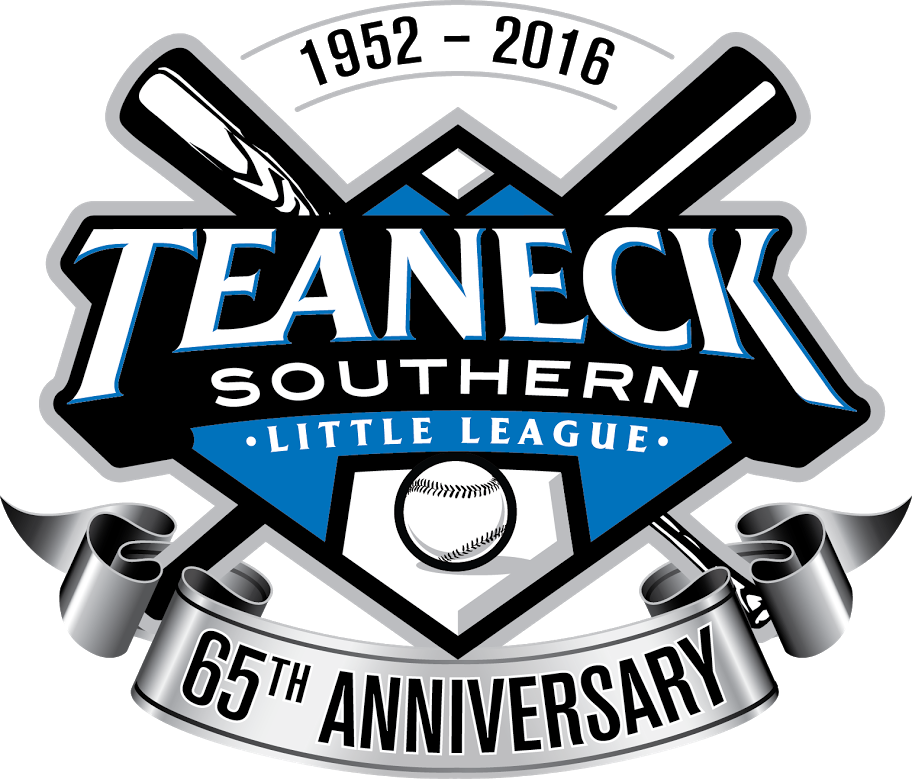 TEANECK SOUTHERN BASEBALL LEAGUESPONSORSHIP FORMFor Baseball and SoftballSpring 2021Teaneck Southern Baseball League (TSBL) is a non-profit organization. Our mission is to provide recreational baseball to children within the town of Teaneck. TSBL seeks corporate and commercial sponsors to help cover the cost of uniforms, umpires and equipment. All sponsorships are tax deductible. (Tax ID#:22-3599832)Thank you for helping to support our league.Sponsor Name: (as to be printed) Sponsor Contact and Address: 	Phone: Email:	 Check #:Amount ($):_____________________	Name of child whose team you wish to sponsor__________________________	Please note that while we will give every consideration to requests, the league reserves the right to make adjustments if necessary.Please indicate below (√) how you would like your sponsorship dollars to be used:Team Shirt Sponsorship:                     			$200.00Sponsor name will appear on team shirtPremium Sponsorship:                                                      $300.00Sponsor name will appear on team shirt and team hatBanner Sponsorship:                                                         $100.00+One-time banner fee approximately 	$100.00Sponsor name will appear on a banner designed by you to be hung on the outfield fence of one of our ball fields.Full Sponsorship:                                                               $500.00+One-time banner fee approximately 	$100.00Sponsor name will appear on team shirt, team hat and on a banner designed by you to be hung on the outfield fence of one of our ball fields.I wish to make a donation to the league in the amount of $	Donate $150 or more and your name will appear in the Teaneck Southern Baseball League2019 Team/Schedule program distributed to all baseball and softball families.Please mail completed form to:Teaneck Southern Baseball League PO Box 264 Teaneck, NJ 07666For more information contact Christina Pami: cpami77@gmail.com or call 201.206.7065